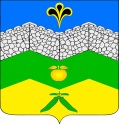 администрация Адагумского сельского поселения крымского районаПОСТАНОВЛЕНИЕот 24.11.2020г.					                                           № 221 х. Адагум О внесении изменений в постановление администрации Адагумского сельского поселения Крымского района от 17декабря 2018г. № 196«Об утверждении административного регламента администрации  Адагумского сельского поселения Крымского района по предоставлению муниципальной  услуги «Присвоение, изменение и аннулирование адресов»В соответствии с Федеральным законом  от 6 октября 2003 года  № 131-ФЗ «Об общих принципах организации местного самоуправления в Российской Федерации», постановлением Правительства Российской Федерации от 19 ноября 2014 года № 1221 «Об утверждении Правил присвоения, изменения и аннулирования адресов»  (в редакции от 4 сентября 2020 года), распоряжением Правительства Российской Федерации от 31 января 2017 г. № 147-р «О целевых моделях упрощения процедур ведения бизнеса и повышения инвестиционной привлекательности субъектов Российской Федерации» (в редакции от 2 июля 2020 года), уставом Адагумского сельского поселения Крымского района, п о с т а н о в л я ю:	1. Постановление администрации Адагумского сельского поселения Крымского района от 29 октября 2019 года № 163   «О внесении изменений в постановление администрации Адагумского сельского поселения Крымского района от 17декабря 2018г. № 196 «Об утверждении административного регламента администрации  Адагумского сельского поселения Крымского района по предоставлению муниципальной  услуги «Присвоение, изменение и аннулирование адресов» признать утратившим силу.	2. Внести в приложение постановления администрации Адагумского сельского поселения Крымского района от 17 декабря 2018г. № 196 «Об утверждении административного регламента администрации  Адагумского сельского поселения Крымского района по предоставлению муниципальной  услуги «Присвоение, изменение и аннулирование адресов» изменение, изложив пункт 3.1.6 приложения в следующей редакции:            «3.1.6. Принятие решения о присвоении объекту адресации адреса или аннулировании его адреса, решения об отказе в присвоении объекту адресации адреса или аннулировании его адреса, а также внесение соответствующих сведений об адресе объекта адресации в государственный адресный реестр осуществляются уполномоченным органом в срок не более чем 8 рабочих дней со дня поступления заявления».                                                                                         3. Ведущему специалисту администрации Адагумского сельского поселения Крымского района, Е.Г.Медведевой, обнародовать настоящее постановление путем размещения на информационных стендах, расположенных на территории Адагумского сельского поселения Крымского района  и разместить на официальном сайте администрации Адагумского сельского поселения Крымского район в сети Интернет. 4. Контроль за выполнением настоящего постановления оставляю за собой.5. Постановление вступает в силу со дня обнародования.Исполняющий обязанности главыАдагумского сельского поселения Крымского района                                                       С.П.Кулинич                           